ПОЯСНЮВАЛЬНА ЗАПИСКА№ ПЗН-51974 від 12.02.2024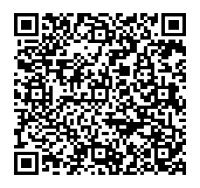 до проєкту рішення Київської міської ради:Про поновлення концертному закладу культури «МУНІЦИПАЛЬНИЙ АКАДЕМІЧНИЙ КАМЕРНИЙ ХОР «КИЇВ» договору оренди земельної ділянки від 11 травня                       2005 року № 82-6-00294 (зі змінами) для будівництва житлового будинку з офісними приміщеннями та підземним паркінгом на                     вул. Лабораторній, 12 у Печерському районі м. КиєваЮридична особа:2. Відомості про земельну ділянку (кадастровий № 8000000000:79:026:0027).* Наведені розрахунки НГО не є остаточними і будуть уточнені відповідно до вимог законодавства при оформленні права на земельну ділянку.3. Обґрунтування прийняття рішення.Розглянувши звернення зацікавленої особи, відповідно до Земельного кодексу України, Закону України «Про оренду землі» та Порядку набуття прав на землю із земель комунальноївласності у місті Києві, затвердженого рішенням Київської міської ради від 20.04.2017                            № 241/2463, Департаментом земельних ресурсів виконавчого органу Київської міської ради (Київської міської державної адміністрації) розроблено цей проєкт рішення.4. Мета прийняття рішення.Метою прийняття рішення є забезпечення реалізації встановленого Земельним кодексом України права особи на оформлення права користування на землю.5. Особливі характеристики ділянки.6. Стан нормативно-правової бази у даній сфері правового регулювання.Загальні засади та порядок поновлення договорів оренди земельних ділянок (шляхом укладення договорів на новий строк) визначено Законом України «Про оренду землі» і Порядком набуття прав на землю із земель комунальної власності у місті Києві, затвердженим рішенням Київської міської ради від 20.04.2017 № 241/2463.Проєкт рішення не містить інформацію з обмеженим доступом у розумінні статті 6 Закону України «Про доступ до публічної інформації».Проєкт рішення не стосується прав і соціальної захищеності осіб з інвалідністю та не матиме впливу на життєдіяльність цієї категорії.7. Фінансово-економічне обґрунтування.Реалізація рішення не потребує додаткових витрат міського бюджету.Відповідно до Податкового кодексу України та рішення Київської міської ради                              від 14.12.2023 № 7531/7572 «Про бюджет міста Києва на 2024 рік» орієнтовний розмір річної орендної плати складатиме: 296 609,38грн (3%) в рік. 8. Прогноз соціально-економічних та інших наслідків прийняття рішення.Наслідками прийняття розробленого проєкту рішення стане реалізація зацікавленою особою своїх прав щодо оформлення права користування земельною ділянкою.Доповідач: директор Департаменту земельних ресурсів Валентина ПЕЛИХ Назва	Концертний заклад культури «МУНІЦИПАЛЬНИЙ АКАДЕМІЧНИЙ КАМЕРНИЙ ХОР «КИЇВ» (ЄДРПОУ 21579671)(далі – Заклад культури) Перелік засновників (учасників) юридичної   особиКИЇВСЬКА МІСЬКА ДЕРЖАВНА АДМІНІСТРАЦІЯКод ЄДРПОУ засновника: 00022527Адреса засновника: Україна, 03680, місто Київ,                              вулиця Дегтярівська, будинок 31, корпус 2 Кінцевий бенефіціарний   власник (контролер)- Клопотаннявід 16.02.2023 № 467051473, від 27.11.2023 № 060/28-110 та                      від 31.01.2024 № 060/28-13 Місце розташування (адреса)м. Київ, вул. Лабораторна, 12 у Печерському районі Площа0,0996 га Вид та термін оренда на 5 років (поновлення)Код виду цільового призначення02.10 для будівництва і обслуговування багатоквартирного житлового будинку з об’єктами торгово-розважальної та ринкової інфраструктури (для будівництва житлового будинку з офісними приміщеннями та підземним паркінгом) Нормативна грошова   оцінка  (за попереднім розрахунком*)9 886 976,17 грнНаявність будівель і   споруд на ділянціЗемельна ділянка огороджена спільним металевим                                парканом із земельною ділянкою (кадастровий                                         номер 8000000000:79:026:0005), яка також передавалась Закладу культури в оренду до 25.05.2023 для будівництва житлового  будинку  з  офісними приміщеннями та підземнимпаркінгом.В межах огородженої території збудовано бетонний фундамент, розміщено будівельну техніку та побутові вагончики, ростуть поодинокі дерева. Доступ до території обмежено (акт обстеження земельної ділянки від 08.08.2023  № ДК/164-АО/2023).Містобудівні умови та обмеження для проєктування об’єкта будівництва від 11.12.2017 № 782 видано Департаментом містобудування та архітектури виконавчого органу                         Київської міської ради (Київської міської державної                            адміністрації), дозвіл на виконання будівельних робіт                                                              від 24.05.2019 № ІУ 113191441191 виданий Державною                                  архітектурно-будівельною інспекцією України. Наявність ДПТ:Детальний план території не затверджено. Функціональне   призначення згідно з Генпланом:Частково території житлової забудови багатоповерхової (існуючі), частково території громадських будівель та споруд (існуючі). Правовий режим:Земельна ділянка перебуває у комунальній власності територіальної громади міста Києва відповідно до відомостей Державного реєстру речових прав на нерухоме майно.Згідно з відомостями Державного земельного кадастру:                      код виду цільового призначення - 02.10; категорія земель - землі житлової та громадської забудови. Розташування в зеленій   зоні:Відповідно до Генерального плану міста Києва та проекту планування його приміської зони на період до 2020 року, затвердженого рішенням Київської міської ради від 28.03.2002 № 370/1804, земельна ділянка за функціональним призначенням  не відноситься до територій зелених насаджень. Інші особливості:Рішенням Київської міської ради від 28.12.2004 № 1080/2490 вказану земельну ділянку передано в оренду до 10.06.2008 Закладу культури для будівництва житлового будинку з                        офісними приміщеннями та підземним паркінгом на                             вул. Лабораторній, 12 у Печерському районі м. Києва (договір оренди земельної ділянки від 11.05.2005 № 82-6-00294).Рішенням Господарського суду м. Києва від 19.06.2008 у справі № 30/247 внесено зміни до вищевказаного договору оренди додатковим договором у редакції, наведеній у цьому судовому рішенні (договір про внесення змін до договору оренди земельної ділянки від 28.07.2008  № 82-6-00504).Рішенням Київської міської ради від 20.09.2012 № 157/8441 договір оренди поновлено на 5 років (договір про поновлення договору оренди земельної ділянки від 28.12.2012                                         № 82-6-00684).Постійною комісією Київської міської ради з питань містобудування, архітектури та землекористування (протокол засідання від 23.01.2018 № 1/63, висновок до кадастрової справи № А-24469) договір оренди поновлено                         на 5 років (договір про поновлення договору оренди земельної ділянки від 25.05.2018 № 1928).Термін оренди за договором до 25.05.2023.Відповідно до листа ГУ ДПС у м. Києві від 21.01.2024 № 4873/6/26-15-13-01-08 заборгованість зі сплати орендної плати за Закладом культури не обліковується.Земельна ділянка знаходиться в Центральному історичному ареалі міста, в зоні регулювання забудови ІІІ категорії. Вихідними даними на проєктування об’єкта будівництва замовника зобов’язано виконати вимоги, зокрема, Закону України «Про охорону культурної спадщини».У січні 2020 року Заклад культури  звернувся до суду з позовом, в якому просив:визнати протиправним та скасувати припис Міністерства культури України №43/10-5/74-19 від 02.10.2019;визнати протиправним та скасувати акт Міністерства культури України про вчинення порушення законодавства про охорону культурної спадщини від 24.10.2019.Рішенням Окружного адміністративного суду міста Києва від 05.06.2020 у справі № 640/957/20  позов задоволено.Постановою Шостого апеляційного адміністративного суду від 16.11.2020 рішення Окружного адміністративного суду міста Києва від 05.06.2020 у справі № 640/957/20 скасовано, у позові  Закладу культури відмовлено.  Комісія з перевірки інформації щодо об’єктів будівництва, які викликають суспільний резонанс на території міста Києва, при виконавчому органі Київської міської ради (Київській міській державній адміністрації) листом від 03.11.2021                        № 018-741 інформувала заступника міського голови – секретаря Київської міської ради Бондаренка В.В., що постановою Шостого апеляційного адміністративного суду від 16.11.2020 у справі № 640/957/20 встановлено порушення режиму забудови земельної ділянки, у зв’язку з чим Департаменту земельних ресурсів виконавчого органу Київської міської ради (Київської міської державної адміністрації) (далі – Департамент земельних ресурсів) доручено підготувати проєкт рішення про розірвання в тому числі вказаного договору оренди.Департаментом земельних ресурсів готувався такий проєкт рішення Київської міської ради, але на розгляд Київської міської ради не був внесений, у зв’язку із внесенням до Державного реєстру речових прав на нерухоме майно відомостей про накладення арештів із забороною відчуження, розпорядження та користування земельною ділянкою згідно з ухвалами Печерського районного суду міста Києва від 26.10.2021 у справі № 757/56573/21-к, від 16.07.2021                                         у справі № 757/34542/21-к, та від 27.10.2020 у справі                                  № 757/44715/20-к.В подальшому ухвалою Верховного Суду від 01.02.2022 у справі № 640/957/20 прийнято відмову Закладу культури від позову, рішення Окружного адміністративного суду м. Києва від 05.06.2020 та постанову Шостого апеляційного адміністративного суду від 16.11.2020 визнані нечинними.Відповідно до відомостей Державного реєстру речових прав на нерухоме майно (інформаційна довідка від 15.02.2024                        № 366006701) арешти та заборони щодо земельної ділянки зняті.Департамент охорони культурної спадщини виконавчого органу Київської міської ради (Київської міської державної адміністрації) (далі – Департамент)  у листі від 07.03.2023              № 066-КО-1460-29 зазначає, що за наявною у Департаменті інформацією Головним управлінням культури, мистецтв та охорони культурної спадщини (правонаступник – Департамент) від 22.04.2004 погоджено історико-містобудівне обґрунтування: «Будівництво житлового будинку з офісними приміщеннями та підземним паркінгом на вул. Лабораторній, 12 у Печерському районі м. Києва», замовник: Заклад культури. Крім того, відповідно до постанови Кабінету Міністрів України від 21.02.2018 № 92 «Про внесення змін до Порядку визначення меж та режимів використання історичних ареалів населених місць, обмеження господарської діяльності на території історичних ареалів населених місць» спрощено процедуру розроблення та погодження науково-проєктної документації на будівництво в історичних населених місцях та скасовано необхідність розробки історико-містобудівного обґрунтування в тих історично населених місцях, де в установленому порядку розроблені та затверджені              історико-архітектурні опорні плани. З 01.01.2019 інститут історико-містобудівного обґрунтування ліквідовано  взагалі.Зважаючи на положення статей 9, 122 Земельного кодексу України та пункту 34 частини першої статті 26 Закону України «Про місцеве самоврядування в Україні» (щодо обов’язковості розгляду питань землекористування на пленарних засіданнях) вказаний проєкт рішення направляється для подальшого розгляду Київською міською радою.Директор Департаменту земельних ресурсівВалентина ПЕЛИХ